Publicado en Madrid el 25/05/2020 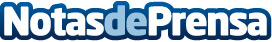 La vitamina D tendrá un importante protagonismo en los  tratamientos de fertilidad en la "Nueva Normalidad"Según el Doctor Jan Tesarik, director de la Clínica MARGen de Granada, la vitamina D está íntimamente implicada en la función del aparato reproductor femenino, y su carencia causa infertilidad, abortos espontáneos y fallos de la reproducción asistidaDatos de contacto:María Guijarro622836702Nota de prensa publicada en: https://www.notasdeprensa.es/la-vitamina-d-tendra-un-importante_1 Categorias: Medicina Andalucia Medicina alternativa http://www.notasdeprensa.es